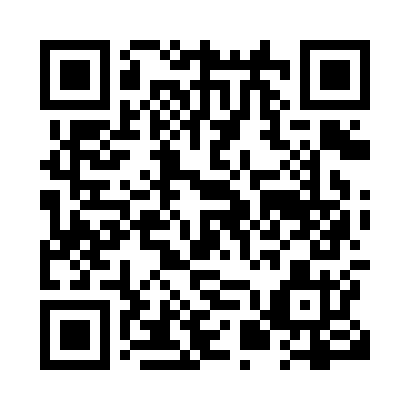 Prayer times for Consul, Saskatchewan, CanadaWed 1 May 2024 - Fri 31 May 2024High Latitude Method: Angle Based RulePrayer Calculation Method: Islamic Society of North AmericaAsar Calculation Method: HanafiPrayer times provided by https://www.salahtimes.comDateDayFajrSunriseDhuhrAsrMaghribIsha1Wed4:085:551:156:208:3610:242Thu4:055:531:156:218:3710:263Fri4:035:521:156:228:3910:284Sat4:005:501:156:238:4010:315Sun3:585:491:156:248:4210:336Mon3:555:471:156:258:4310:357Tue3:535:451:156:268:4510:388Wed3:505:441:156:268:4610:409Thu3:485:421:156:278:4710:4210Fri3:455:411:146:288:4910:4511Sat3:435:391:146:298:5010:4712Sun3:415:381:146:308:5210:4913Mon3:385:371:146:318:5310:5214Tue3:365:351:146:318:5410:5415Wed3:345:341:146:328:5610:5716Thu3:315:321:146:338:5710:5917Fri3:295:311:156:348:5811:0118Sat3:275:301:156:359:0011:0419Sun3:245:291:156:359:0111:0620Mon3:225:281:156:369:0211:0821Tue3:215:261:156:379:0411:0922Wed3:205:251:156:389:0511:1023Thu3:205:241:156:389:0611:1124Fri3:195:231:156:399:0711:1125Sat3:195:221:156:409:0811:1226Sun3:185:211:156:409:1011:1327Mon3:185:211:156:419:1111:1328Tue3:185:201:156:429:1211:1429Wed3:175:191:166:429:1311:1430Thu3:175:181:166:439:1411:1531Fri3:175:171:166:449:1511:16